يتم تعبئة النموذج بناءً على الإجراء (QPR-AP-VA-007)الإجراء المطلوبالتوقيت مبررات تجميد أو إلغاء البرنامجوضح الآلية  التي  أتبعت من قبل القسم أو الكلية لاتخاذ قرار تجميد أو إلغاء البرنامجفي حالة البرامج المجمدة : ما هي معايير إعادة تفعيل البرنامج؟مدى تأثير التجميد أو الإلغاء على ما يلي:الطلبةفي حالة البرامج الملغاةالمرفقات المطلوبة ملاحظات وتوصية لجنة  الخطة والنوعية: ------------------------------------------------------------------------------------------------------------------------------------------------------------------------------------------------------------------------------------------------------------------------------------------توصية مجلس العمداء :------------------------------------------------------------------------------------------------------------------------------------------------------------------------------------------------------------------------------------------------------------------------------------------قرار مجلس الأمناء :------------------------------------------------------------------------------------------------------------------------------------------------------------------------------------------------------------------------------------------------------------------------------------------QFO-AP-VA-010رمز  النموذج :اسم النموذج:  إيقاف البرامج الأكاديمية 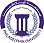 جامعة فيلادلفياPhiladelphia University2رقم الإصدار:   (Revision)الجهة المصدرة:   نائب الرئيس للشؤون الأكاديميةجامعة فيلادلفياPhiladelphia University2019-1-24تاريخ الإصدار:الجهة المدققة:  اللجنة العليا لضمان الجودةجامعة فيلادلفياPhiladelphia University3عدد صفحات  النموذج :الجهة المدققة:  اللجنة العليا لضمان الجودةجامعة فيلادلفياPhiladelphia Universityاسم البرنامجالدرجة العلمية لبرنامجالكلية القسم الساعات المعتمدة تاريخ اعتماد البرنامج □تجميد البرنامج □إلغاء البرنامجمتى سيتم تجميد أو إلغاء البرنامجعدد أعضاء الهيئة التدريسية الحاليينكم عدد الطلبة الجدد (سنة أولى)الذين التحقوا بالبرنامج على مدى السنوات الخمس الماضية ؟كم عدد الطلبة الحاليين في البرنامج؟كم عدد الخريجين من البرنامج؟يرجى توضيح كيف سينهى هؤلاء الطلبة البرنامجهل هذا الإلغاء سيؤدي إلى إلغاء مواد دراسية ؟هل هذا الإلغاء سيؤدي إلى إلغاء مواد دراسية ؟□لا□نعم يرجى ذكر هذه المواد الدراسية (اسمها ، رقمها)□نموذج مواصفات البرنامجرئيس القسم :  التوقيع :   التاريخ :   /   /ملاحظات عميد الكلية:------------------------------------------------------------------------------------------------------------------------------------------------------------------------------------------------------------------------------------------------------------------------------------------                                                                         التوقيع :              التاريخ:   /   / ملاحظات عميد الكلية:------------------------------------------------------------------------------------------------------------------------------------------------------------------------------------------------------------------------------------------------------------------------------------------                                                                         التوقيع :              التاريخ:   /   / ملاحظات عميد الكلية:------------------------------------------------------------------------------------------------------------------------------------------------------------------------------------------------------------------------------------------------------------------------------------------                                                                         التوقيع :              التاريخ:   /   / التوقيع : التاريخ :   /   /التوقيع :التاريخ :   /   /التوقيع :التاريخ :   /   /